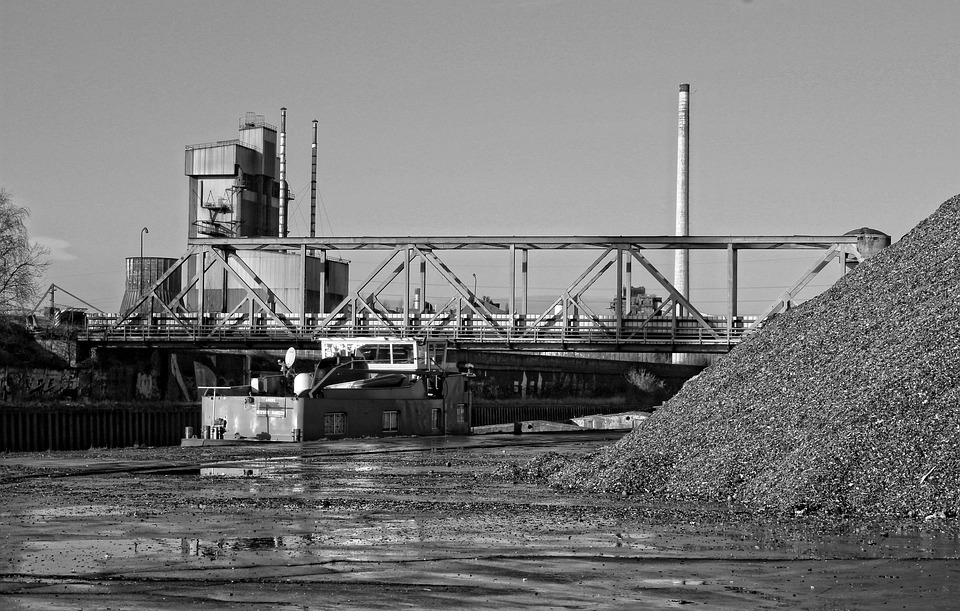 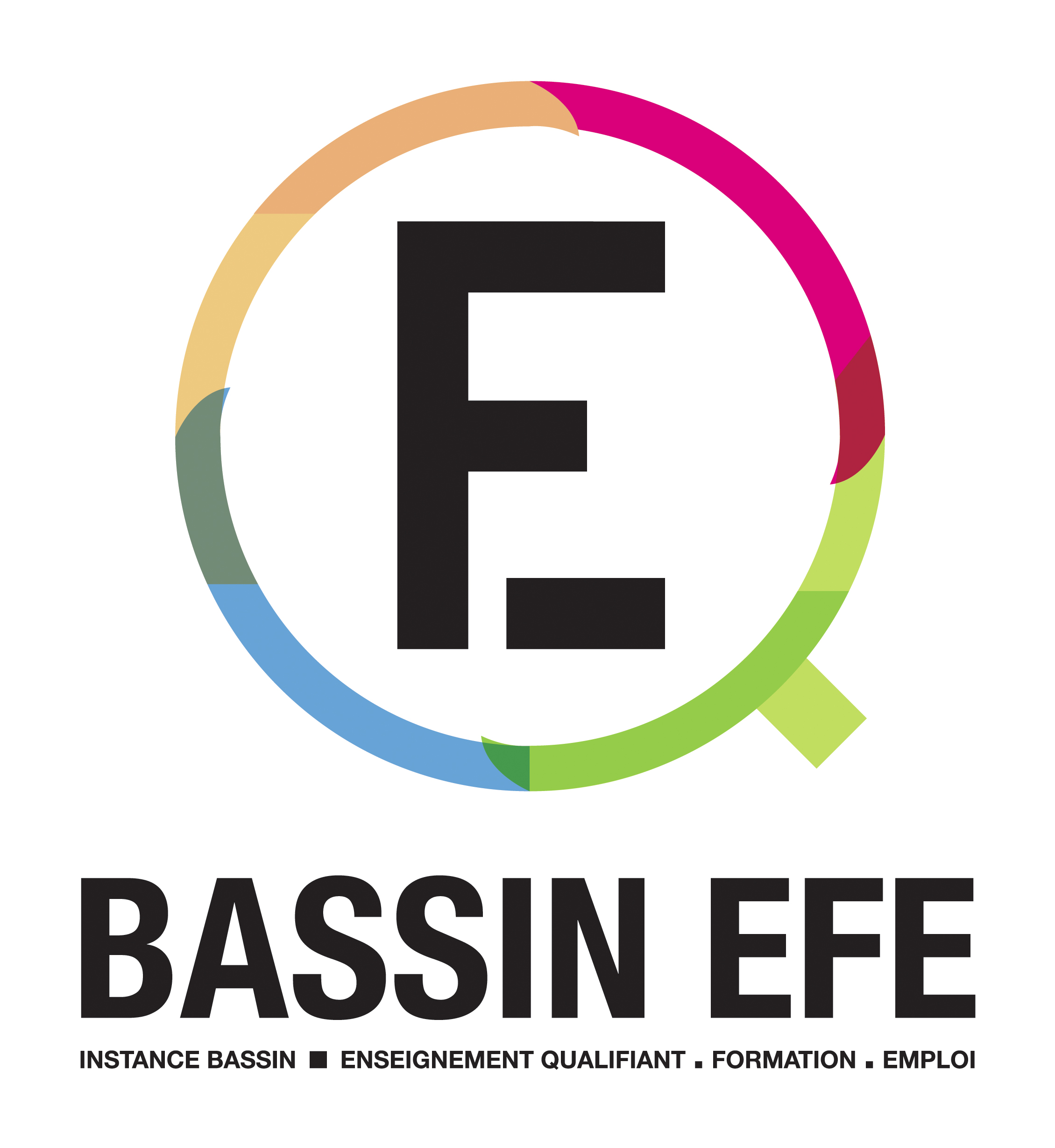 I 1401 Technicien de maintenance en informatiqueMétier d'avenir dont le contenu évolue. Le développement du cloud, la virtualisation ainsi que la mobilité (tablettes et smartphones) impactent fortement le métier de technicien PC. à moyen terme, selon certains experts consultés, ce profil devrait généralement évoluer vers le « bas », vers des tâches plus « basiques » telles que le conseil et l’assistance à l’utilisateur. Recommandation de l’Instance Bassin EFE Hainaut-Centre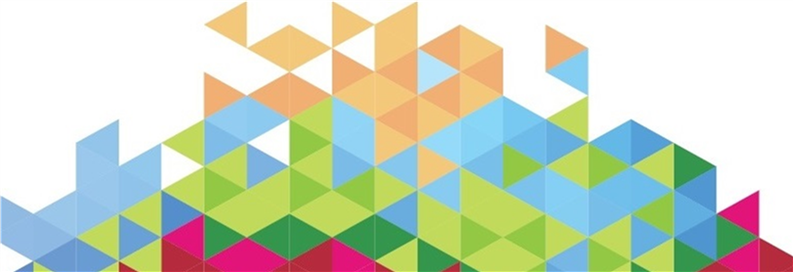 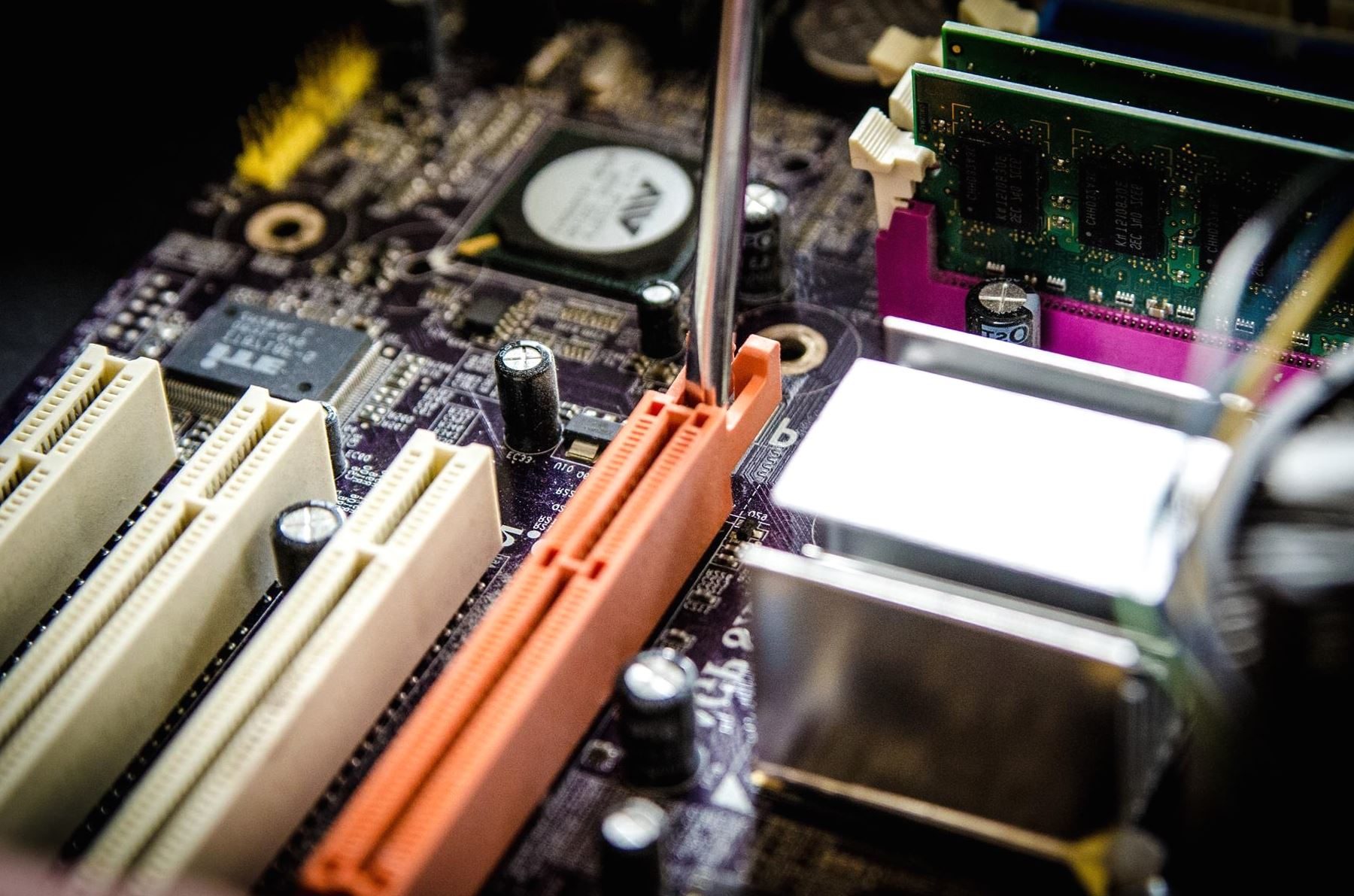 Où se former ? 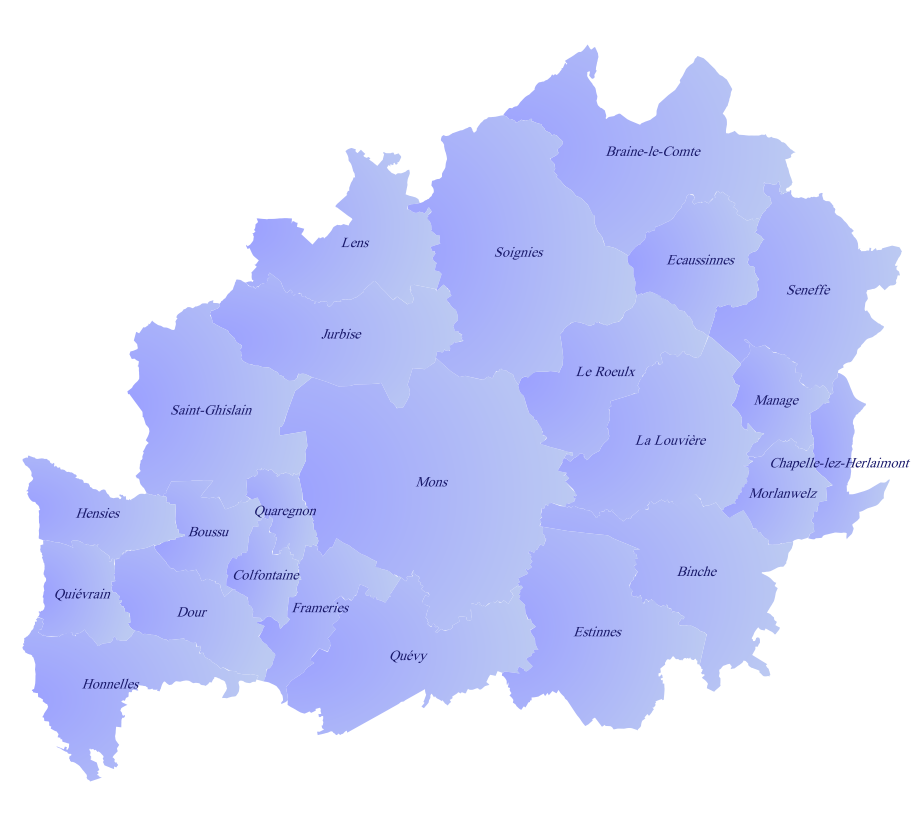 Chiffres clés de l’emploi et de la formation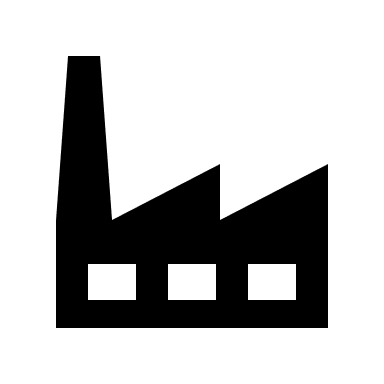 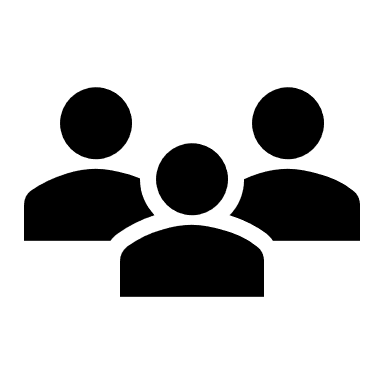 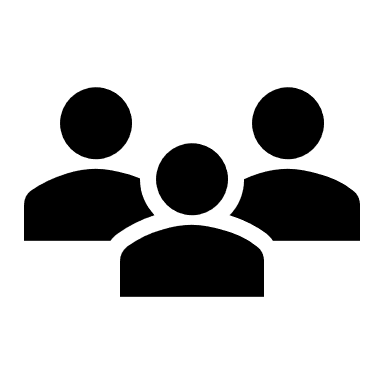 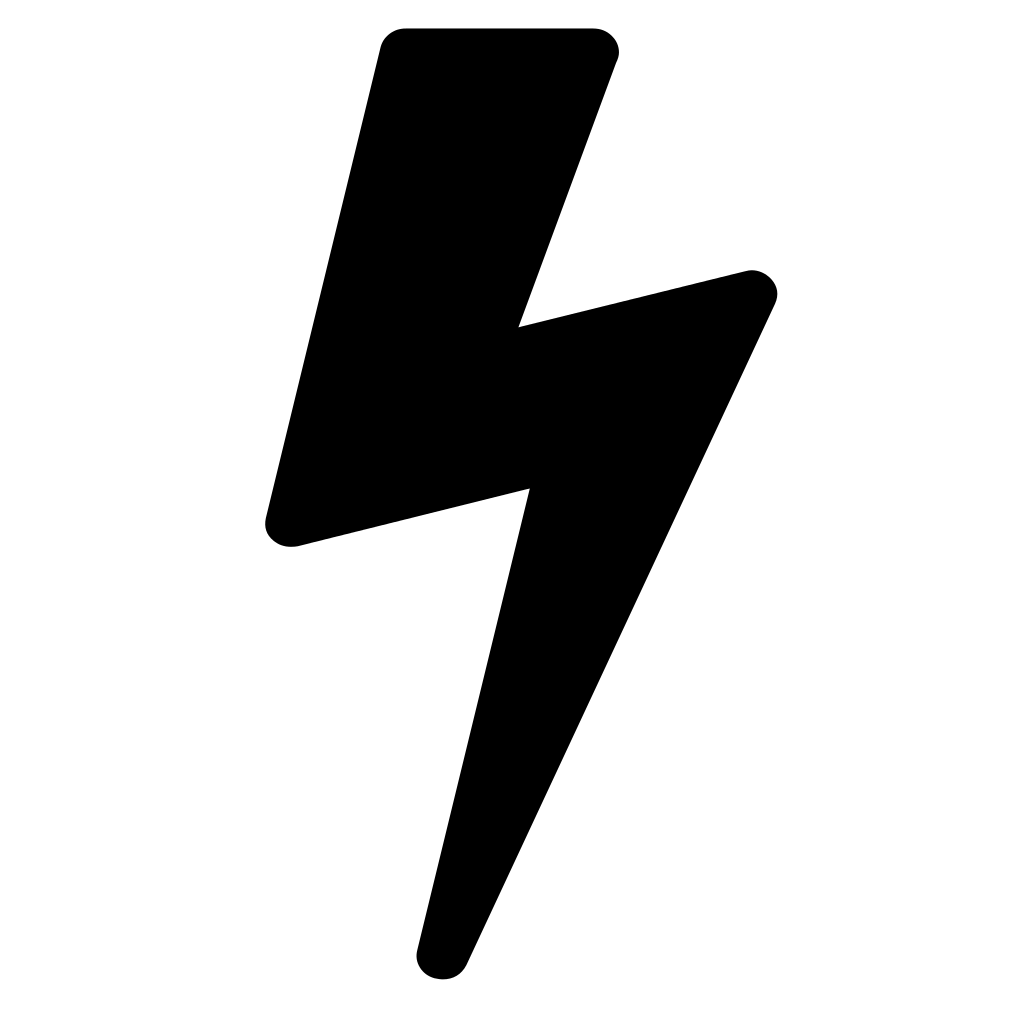 Glossaire :Légende Offre d’enseignement et de formation sur le Bassin EFE Hainaut-CentreEnseignement secondaire ordinaire de plein exercice du qualifiant sur base des effectifs au 3ème et 4ème degré 2018-2019.Enseignement secondaire ordinaire en alternance sur base des effectifs au 3ème et 4ème degré 2018-2019Enseignement secondaire ordinaire de plein exercice du qualifiant et Enseignement secondaire ordinaire en alternance)Enseignement spécialisé du qualifiant sur base des effectifs du 3ème degré, Forme 3- phase 3 et Forme 4 – 3ème degré 2018-2019Enseignement de promotion sociale sur base des effectifs 2018-2019 IFAPME sur base des effectifs 2018-2019FOREM sur base des contrats de formation 2019Centres de Compétence sur base des contrats de formation 2019 + Centres de compétences hors FOREM (ASBL)CISP sur base des effectifs 2018Centre de validation des compétences sur base des épreuves de validation des compétences 2019Thématique commune 2020 « Soutien et adaptation »L’IBEFE propose de le retenir dans la liste des Thématiques Communes sans recommander la création de nouvelles filières. Il s’agit donc de soutenir l’orientation vers les filières existantes en insistant sur l’intérêt de la mise en lien avec les compétences liées à la gestion des réseaux et à la sécurité informatique.Si le métier n’est actuellement pas identifié comme attractif, les filières de formations proposées sur le Bassin peuvent constituer un excellent tremplin vers des domaines comme la gestion des réseaux informatiques et la sécurité informatique qui constituent des enjeux d’avenir. L’offre de formation et d’enseignement étant déjà bien développée sur ce métier,                                   -4,1%                              par rapport                                  à 20139,9% de l'emploi salarié du BassinIndice de spécialisation  0,8par rapport à la WallonieDiplôme exigé dans les offres d’emploi wallonnes :43% des offres exigent un diplôme de l'enseignement supérieur, 27% précisent la catégorie "autres" comme diplôme 19% ne renseignent pas de diplôme et 10% demandent un niveau secondaire 3ème degré La demande d’emploi 2019Les candidats en formation et enseignement Thématiques communes Métier défini par l’Instance Bassin EFE comme étant prioritaire pour orienter la création ou le maintien d’une offre d’enseignement /formation dans un bassin donné, ou métier dont le contenu des cours ou les modalités d’apprentissage doivent être adaptés.Indice de spécialisation Part du secteur dans le bassin, divisé par la part du secteur en FWB/Wallonie.  Un indice de spécialisation supérieur à 1 signifie une part plus importante dans le Bassin que dans les autres Bassins.Métier critique Métier pour lequel l’analyse, à partir des opportunités d’emploi gérées par le FOREM, a mis en évidence une difficulté de recrutement liée à des causes qualitatives : profil de candidats non adaptés, ...Métier en pénurie Métier pour lequel l’analyse, à partir des opportunités d’emploi gérées par le FOREM, a mis en évidence une difficulté de recrutement liée à des causes quantitatives : trop peu de candidats pour un métier donné.Indice d’attractivité Établit par le Forem, l’indice combine plusieurs indicateurs : le ratio réserve de main d’œuvre/ opportunités d’emploi du métier ; le taux de satisfaction des offres d’emploi diffusées par le FOREM ; le taux de sortie à l’emploi des demandeurs d’emploi positionnés principalement sur le métier.